　福井県立大学地域経済研究所　第27回アジア経済フォーラム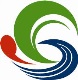 平成２9年3月17日（金）15：00～17：00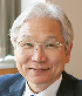 福井商工会議所ビルＢ1Ｆ コンベンションホール無　料　　　　　　　　　　100名15:00  開会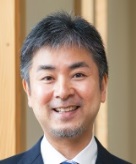 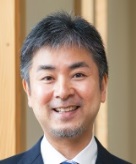 15:05  講演①「アジアのビジネス環境の現状と課題」福井県立大学 地域経済研究所 准教授　松尾　修二　16:00  講演②「北陸（ふくい）創生と国際化・イノベーション」福井県立大学 地域経済研究所 所長・教授　丸屋　豊二郎17:00  閉会17:10  交流会 （軽食付き）　会場/同コンベンションホール　会費/2,000円18:10  交流会終了【主催】福井県立大学地域経済研究所【後援】ふくい貿易促進機構、福井県商工会議所連合会、ジェトロ福井貿易情報センター－　【3／17アジア経済フォーラム】　参加申込書　－福井県立大学 地域経済研究所　金松宛　　　ＦＡＸ　(０７７６) ６１－６０１７　 E-Ｍａｉｌ　keiken@fpu.ac.jp【お問合せ先】　福井県立大学 地域経済研究所　　北出・金松　　TEL (0776) 61-6000(代)貴社・貴団体名貴社・貴団体名TELTEL貴社・貴団体名貴社・貴団体名FAXFAX住所 〒　　－住所 〒　　－住所 〒　　－住所 〒　　－お名前所属・役職所属・役職交流会参加　・　不参加お名前E-mailE-mail交流会参加　・　不参加お名前所属・役職所属・役職交流会参加　・　不参加お名前E-mailE-mail交流会参加　・　不参加